First Grade List*1 - 24 count crayons24 - #2 Ticonderoga pencils1 – pink bevel eraser12 – glue sticks1 – plastic school box1 – heavy duty take home folder1 – large box of tissues1 – pair of 5” scissors (sharp)1 – 1.5” hardback vinyl binder6 – Blue/black Expo dry erase markers1 – backpack or book bag1—Pump bottle Hand Sanitizer 1—Pkg. disinfecting wipes(girls)1—Pkg. baby wipes(boys)Second Grade List*Community Supplies1 – 24 count crayons(Crayola)1 – 24 count color pencils(Crayola)2—pink pearl bevel erasers4—glue Sticks(Elmers)2—plastic pocket folders(solid,plain)1—8ct set Broad tip Crayola Markers1—pair school scissors2—boxes of tissues3—composition books(black, wide)2—containers disinfection wipes1—wide ruled notebook paperIndividual Supplies1—2” binder(plain, solid only)**1—pencil pouch w/3 holes**Intermediate Grades on other sideThird Grade List*1 – 24 count crayons1 –colored pencil set48 - #2 pencils(Ticonderoga)2– red pencils w/erasers or pens4 – pink  bevel erasers1--clipboard2 – glue sticks(4 for McKinney)1—Clorox wipes1 – pencil pouch w/3 holes1 – backpack or book bag5 – pocket folders (solid color only)1– composition note book (wide rule)1 – 5” sharp scissors4 – dry eraser marker(expo; no odor)2 – pencil sharpener w/shaving catcher1—bottle hand sanitizer1—quart size ziplock(girls)1—gallon size ziplock(boys)1—box tissueOptional: earbuds or headphones ***Please remember many of these items are used as community supplies ** Would remain personalCompositionNotebook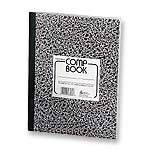               Spiral NotebookTiconderogaPencils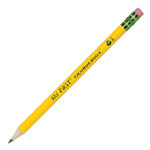 Fourth Grade List*1 – 12 colored pencil set48 - #2 pencils (Ticonderoga)*24 ct Crayola crayons3– glue sticks*1 – pencil pouch4 – plastic folders w/pockets 1 - composition book2 – large box of tissues*1 – 5” sharp scissors1 – backpack or book bag4 –blue/black Expo dry erase marker*4—spiral notebooks1—pkg pencil cap erasers*1—container sanitizing wipes1 –150 ct Wide rule notebook paperOptional: earbuds or headphones**Refer to 5th grade for 4/5 splitTiconderoga PencilTiconderoga Pencil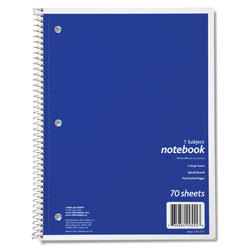 Spiral Notebook-Primary Grades on other side-Fifth and 4/5 Split Grade List*48 - #2 pencils (Ticonderoga)2 – pink bevel eraser 2 --packages of pencil cap erasers        1 – pencil pouch-zippered2 – large box of tissues2 – pencil sharpener w/shaving catcher1 – backpack or book bag3—spiral notebooks(wide rule)7—plastic folders w/pockets(2 red,2 blue, green, yellow, orange)1—box gallon Ziploc baggies 1—box quart Ziploc baggies1—container sanitizing wipes1 -- 5th Grade Planner –Purchase @Kellogg        Marsh Office for $5.00standard size bottle of hand sanitizer1--Earbuds or headphones**1—water bottle1—pair of scissors1—pack colored pencils(12)2—highlighters2—red correcting pencils1—composition book(wide ruled)5—folders:1 Orange, 1 Yellow, 1 Red(brads/pockets)1 Blue, 1 Green(with pockets)*Please remember many of these items are used as community supplies.** Would remain personalCompositionNotebook